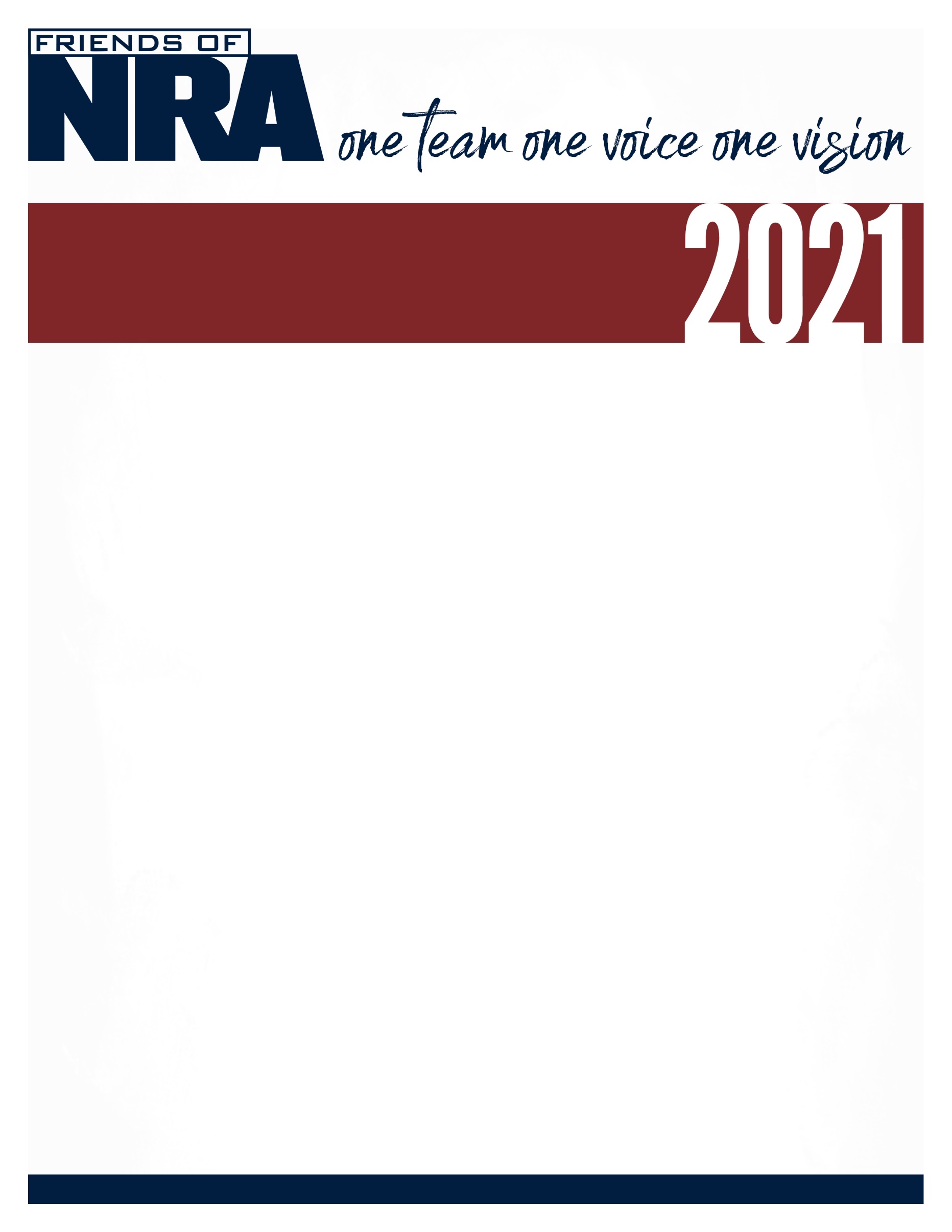 Laclede Area    Annual Fundraiser on behalf of The NRA FoundationThursday, June 24 ▪ 5:30 pmCowan Civic Center  500 East Elm St.  Lebanon, MO.    65566Celebrate a legacy of shooting sports traditions.Join other champions of the Second Amendment for dinner, raffles, auctions and fun with a chance to win exclusive NRA guns, gear, décor and collectibles!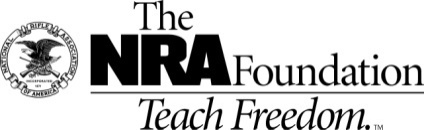 Reserved seating$35.00 single ticket:   (1) dINNER TICKET                                                      You Can purchase tickets ON LINE                                                                                                                             www.friendsofnra.org$350.00 Supporting table:                                                  (8) DINNER TICKETS  1 table gift$550.00 Bronze table: (8) DINNER TICKETS1 Heritage .22 Pistol or Rossi .22 Rifle SUBJECT TO AVAILABILITY$1000.00 Silver table:(8) DINNER TICKETS1 Smith & Wesson M&P 9 mm Pistol*SUBJECT TO AVAILABILITY$1500.00 Gold table:(8) DINNER TICKETS          heritage level sponsorship or kimber 84 m- hunter rifle OR KIMBER.45 acp pistol or Smith & Wesson 5.56 AROr Springfield 10 mm Pistol NRA Engraved $2500.00 Platinum table:(8) DINNER TICKETS1 Colt Pythan .357 Magnum revolver$100.00 raffle: Details: 1- 30 limited chances. Winners Choice of either gun of year or Kimber nra Protector 45 pistol.    you receive a consulation item. plus $100.00 in white bucket raffle tickets for additonal chance prizes. $100 0r $200.00 pRE pURCHASED bUCKET rAFFLE PACKAGES. IF YOU PRE PURCHASE YOUR BUCKET RAFFLE PACKAGE. YOU WILL RECEIVE DOUBLE AMOUNT OF WHITE bucket raffle TICKETS FOR THE GENERAL RAFFLE and EXTRA Gun RAFFLE table chances.$500.00 Gold Table Bucket raffle package: if you pre purchase your gold table upgrade raffle package. you receive triple amount of white, red, blue and 1 gold ticket for a 1 - 7 chance drawing for a nra speciality fiream. Plus YOU’RE entered into the statewide drawing for additional year end prize drawings.  $50.00 Raffle game.details: 1-36 chances. plus you receive $40.00 in white bucket raffle tickets for additional chance prizes. These limited raffles generally sell out fast. reserve yours today for a chance to win a speciality NRA engraved fiream.NRA Guns & PrizesNRA Guns & PrizesSpecial RafflesNRA EXCLUSIVES                       Kimber Custom II   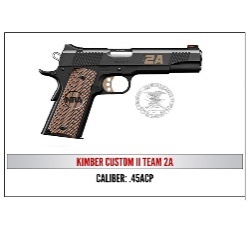 Fos-Tech AR-15 Phantom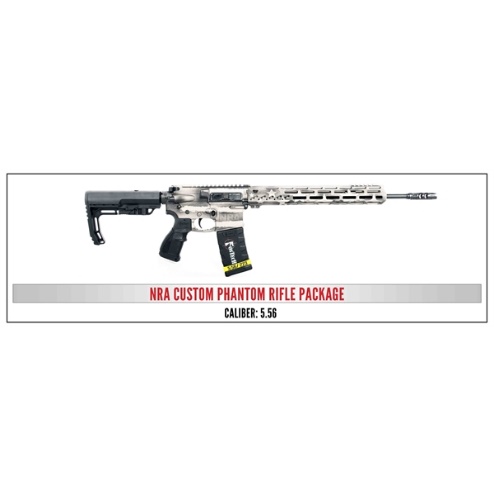 Kimber .45 Pistols Ruger 57Springfield 10 MM- NRA Fostech Phantom AR-15Smith & Wesson PistolsKel-Tec PistolsSpringfield HellCat 9 mmGlock PistolsHenry RiflesSig Sauer Pistols& Much More!$100 Raffle$100 per TICKETONLY 30 Chances TO BE SOLDPlus you receive$100.00 in white bucket Raffle Tickets!Winners Choice On FirearmORDER FORM ● FRIENDS OF NRAORDER FORM ● FRIENDS OF NRAORDER FORM ● FRIENDS OF NRAORDER FORM ● FRIENDS OF NRAORDER FORM ● FRIENDS OF NRAORDER FORM ● FRIENDS OF NRAORDER FORM ● FRIENDS OF NRAORDER FORM ● FRIENDS OF NRAORDER FORM ● FRIENDS OF NRAORDER FORM ● FRIENDS OF NRAORDER FORM ● FRIENDS OF NRAORDER FORM ● FRIENDS OF NRAOrder tickets online:www.friendsofnra.org  All tickets held at doorCancelled check or CC charge is your receipt/confirmationQuestions? MikeEmail: wb9m@fidnet.com573-718-3818Or mail order by June 15 Clip address below & tape to envelope for easy addressing!Mike Edwards201 Hillside CtLebanon, MO. 65536QTY$35.00 SINGLE TICKET$35.00 SINGLE TICKET$35.00 SINGLE TICKET$35.00 SINGLE TICKET$35.00 SINGLE TICKET$Order tickets online:www.friendsofnra.org  All tickets held at doorCancelled check or CC charge is your receipt/confirmationQuestions? MikeEmail: wb9m@fidnet.com573-718-3818Or mail order by June 15 Clip address below & tape to envelope for easy addressing!Mike Edwards201 Hillside CtLebanon, MO. 65536$XX  TABLE PACKAGE TYPE$XX  TABLE PACKAGE TYPE$XX  TABLE PACKAGE TYPE$XX  TABLE PACKAGE TYPE$XX  TABLE PACKAGE TYPE$Order tickets online:www.friendsofnra.org  All tickets held at doorCancelled check or CC charge is your receipt/confirmationQuestions? MikeEmail: wb9m@fidnet.com573-718-3818Or mail order by June 15 Clip address below & tape to envelope for easy addressing!Mike Edwards201 Hillside CtLebanon, MO. 65536$XX  PRE BUY BUCKET RAFFLE PACKAGE TYPE$XX  PRE BUY BUCKET RAFFLE PACKAGE TYPE$XX  PRE BUY BUCKET RAFFLE PACKAGE TYPE$XX  PRE BUY BUCKET RAFFLE PACKAGE TYPE$XX  PRE BUY BUCKET RAFFLE PACKAGE TYPE$Order tickets online:www.friendsofnra.org  All tickets held at doorCancelled check or CC charge is your receipt/confirmationQuestions? MikeEmail: wb9m@fidnet.com573-718-3818Or mail order by June 15 Clip address below & tape to envelope for easy addressing!Mike Edwards201 Hillside CtLebanon, MO. 65536$100.00  AMMO BOX RAFFLE$100.00  AMMO BOX RAFFLE$100.00  AMMO BOX RAFFLE$100.00  AMMO BOX RAFFLE$100.00  AMMO BOX RAFFLE$Order tickets online:www.friendsofnra.org  All tickets held at doorCancelled check or CC charge is your receipt/confirmationQuestions? MikeEmail: wb9m@fidnet.com573-718-3818Or mail order by June 15 Clip address below & tape to envelope for easy addressing!Mike Edwards201 Hillside CtLebanon, MO. 65536TAX-DEDUCTIBLE SPONSORSHIP (Dinner tickets are not included)TAX-DEDUCTIBLE SPONSORSHIP (Dinner tickets are not included)TAX-DEDUCTIBLE SPONSORSHIP (Dinner tickets are not included)TAX-DEDUCTIBLE SPONSORSHIP (Dinner tickets are not included)TAX-DEDUCTIBLE SPONSORSHIP (Dinner tickets are not included)$Order tickets online:www.friendsofnra.org  All tickets held at doorCancelled check or CC charge is your receipt/confirmationQuestions? MikeEmail: wb9m@fidnet.com573-718-3818Or mail order by June 15 Clip address below & tape to envelope for easy addressing!Mike Edwards201 Hillside CtLebanon, MO. 65536[  ] $300 Liberty                           [  ] $750 Heritage                       [  ] $1,500 Freedom           [  ] $300 Liberty                           [  ] $750 Heritage                       [  ] $1,500 Freedom           [  ] $300 Liberty                           [  ] $750 Heritage                       [  ] $1,500 Freedom           [  ] $300 Liberty                           [  ] $750 Heritage                       [  ] $1,500 Freedom           [  ] $300 Liberty                           [  ] $750 Heritage                       [  ] $1,500 Freedom           [  ] $300 Liberty                           [  ] $750 Heritage                       [  ] $1,500 Freedom           [  ] $300 Liberty                           [  ] $750 Heritage                       [  ] $1,500 Freedom           [  ] $300 Liberty                           [  ] $750 Heritage                       [  ] $1,500 Freedom           Order tickets online:www.friendsofnra.org  All tickets held at doorCancelled check or CC charge is your receipt/confirmationQuestions? MikeEmail: wb9m@fidnet.com573-718-3818Or mail order by June 15 Clip address below & tape to envelope for easy addressing!Mike Edwards201 Hillside CtLebanon, MO. 65536Order tickets online:www.friendsofnra.org  All tickets held at doorCancelled check or CC charge is your receipt/confirmationQuestions? MikeEmail: wb9m@fidnet.com573-718-3818Or mail order by June 15 Clip address below & tape to envelope for easy addressing!Mike Edwards201 Hillside CtLebanon, MO. 65536Order tickets online:www.friendsofnra.org  All tickets held at doorCancelled check or CC charge is your receipt/confirmationQuestions? MikeEmail: wb9m@fidnet.com573-718-3818Or mail order by June 15 Clip address below & tape to envelope for easy addressing!Mike Edwards201 Hillside CtLebanon, MO. 65536Order tickets online:www.friendsofnra.org  All tickets held at doorCancelled check or CC charge is your receipt/confirmationQuestions? MikeEmail: wb9m@fidnet.com573-718-3818Or mail order by June 15 Clip address below & tape to envelope for easy addressing!Mike Edwards201 Hillside CtLebanon, MO. 65536Please enclose check to NRA FOUNDATION or complete credit card info below Please enclose check to NRA FOUNDATION or complete credit card info below Please enclose check to NRA FOUNDATION or complete credit card info below Please enclose check to NRA FOUNDATION or complete credit card info below Please enclose check to NRA FOUNDATION or complete credit card info below Please enclose check to NRA FOUNDATION or complete credit card info below Please enclose check to NRA FOUNDATION or complete credit card info below Please enclose check to NRA FOUNDATION or complete credit card info below $Order tickets online:www.friendsofnra.org  All tickets held at doorCancelled check or CC charge is your receipt/confirmationQuestions? MikeEmail: wb9m@fidnet.com573-718-3818Or mail order by June 15 Clip address below & tape to envelope for easy addressing!Mike Edwards201 Hillside CtLebanon, MO. 65536AmEx/Disc/MC/Visa charged upon receipt.  All sales are final.AmEx/Disc/MC/Visa charged upon receipt.  All sales are final.AmEx/Disc/MC/Visa charged upon receipt.  All sales are final.AmEx/Disc/MC/Visa charged upon receipt.  All sales are final.AmEx/Disc/MC/Visa charged upon receipt.  All sales are final.AmEx/Disc/MC/Visa charged upon receipt.  All sales are final.AmEx/Disc/MC/Visa charged upon receipt.  All sales are final.AmEx/Disc/MC/Visa charged upon receipt.  All sales are final.Order tickets online:www.friendsofnra.org  All tickets held at doorCancelled check or CC charge is your receipt/confirmationQuestions? MikeEmail: wb9m@fidnet.com573-718-3818Or mail order by June 15 Clip address below & tape to envelope for easy addressing!Mike Edwards201 Hillside CtLebanon, MO. 65536Card #Card #Card #Card #ExpirationOrder tickets online:www.friendsofnra.org  All tickets held at doorCancelled check or CC charge is your receipt/confirmationQuestions? MikeEmail: wb9m@fidnet.com573-718-3818Or mail order by June 15 Clip address below & tape to envelope for easy addressing!Mike Edwards201 Hillside CtLebanon, MO. 65536SignatureSignatureSignatureSignatureSec CodeOrder tickets online:www.friendsofnra.org  All tickets held at doorCancelled check or CC charge is your receipt/confirmationQuestions? MikeEmail: wb9m@fidnet.com573-718-3818Or mail order by June 15 Clip address below & tape to envelope for easy addressing!Mike Edwards201 Hillside CtLebanon, MO. 65536NameNameNameNameCompanyOrder tickets online:www.friendsofnra.org  All tickets held at doorCancelled check or CC charge is your receipt/confirmationQuestions? MikeEmail: wb9m@fidnet.com573-718-3818Or mail order by June 15 Clip address below & tape to envelope for easy addressing!Mike Edwards201 Hillside CtLebanon, MO. 65536AddressAddressAddressAddressPhoneOrder tickets online:www.friendsofnra.org  All tickets held at doorCancelled check or CC charge is your receipt/confirmationQuestions? MikeEmail: wb9m@fidnet.com573-718-3818Or mail order by June 15 Clip address below & tape to envelope for easy addressing!Mike Edwards201 Hillside CtLebanon, MO. 65536City/St/ZipCity/St/ZipCity/St/ZipCity/St/ZipEmailOrder tickets online:www.friendsofnra.org  All tickets held at doorCancelled check or CC charge is your receipt/confirmationQuestions? MikeEmail: wb9m@fidnet.com573-718-3818Or mail order by June 15 Clip address below & tape to envelope for easy addressing!Mike Edwards201 Hillside CtLebanon, MO. 65536